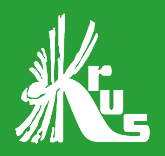 do udziału w IV Ogólnopolskim Konkursie dla Dzieci na Rymowankę
 „Bezpiecznie na wsi mamy, niebezpiecznych substancji unikamy”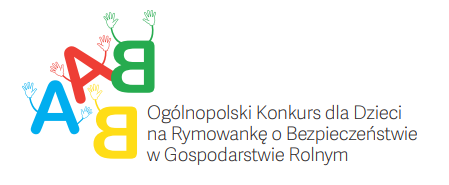 Kasa Rolniczego Ubezpieczenia Społecznego Oddział Regionalny w Krakowie informuje o rozpoczęciu IV edycji Konkursu dla Dzieci na Rymowankę 
o bezpieczeństwie w gospodarstwie rolnym pod hasłem: „Bezpiecznie na wsi mamy, niebezpiecznych substancji unikamy”.Celem konkursu jest popularyzowanie wiedzy dotyczącej zapobiegania skutkom niewłaściwego magazynowania i stosowania w gospodarstwie rolnym szkodliwych substancji chemicznych.Uczestnicy konkursu: dzieci urodzone w latach 2008-2012, których przynajmniej jeden rodzic/opiekun prawny podlega ubezpieczeniu w KRUS w okresie przyjmowania zgłoszeń do konkursu.Zadanie konkursowe polega na ułożeniu rymowanki (min. 4 wersy) popularyzującej sposoby ograniczenia ryzyka oddziaływania substancji szkodliwych na istoty żywe i skażenie środowiska naturalnego w gospodarstwie rolnym.                  W rymowance muszą znaleźć się przynajmniej 4 słowa spośród niżej wymienionych:zatrucieśrodowiskoniebezpieczeństwonaturakarencjatoksycznyochronyszkodliweKomplet zgłoszeniowy (rymowankę oraz wypełniony formularz) należy przesłać do siedziby Oddziału Regionalnego KRUS w Krakowie: ul. Bratysławska 1a, 31-201 Kraków w terminie do 20 marca 2023 r. Serdecznie zapraszamy do udziału w Konkursie, laureaci konkursu otrzymają nagrody rzeczowe. Szczegółowe informacje zawarte zostały w regulaminie konkursu, który jest dostępny na stronie internetowej Kasy www.krus.gov.pl.         